Session 11: Sexual Harassment and Conflict Management Facilitator Guide   Session Goals Participants will bring draft resumes or descriptions of work histories and skills to be the start of their   work in this session. This requirement will be described in the introduction session with reminders in subsequent sessions to bring this information for the resume writing session. The learning objectives for the session include:Identify content to include for work experience and skillsLocate sources of information for content of resumesUnderstand the difference between types of resumesSelect the best type for a given set of work experiencesPrepare and print a resume   Preparation Review the contents of the lesson to understand the content and the timing. Study the content to develop questions for discussion and add anecdotes and examples to illustrate the content being presented. Look over the handouts to refer to them when needed during the presentation. Tell learners to keep these materials handy and review them when they are working as reminders of their rights and responsibilities.Consider having a speaker/facilitator who is knowledgeable in the legal aspects of Sexual Harassment.  Be certainto let all participants know that you are not able to offer legal advice—only an attorney can. Print, prepare and gather all materials in the Materials section.Materials  Sign-in sheet (need to create) and Pens  Participant Guide including all items with an * below    Sexual Harassment and Conflict Management PowerPoint    Thumbnails of Sexual Harassment and Conflict Management PowerPoint*  WISE Pathways Action Plan for Session 8*  WISE Pathways Participant Evaluation for Session 8*  Sexual Harassment in the Workplace handout*  Conflict Resolution handout*  ScheduleThis workforce solution was funded by a grant awarded by the U.S Department of Labor’s Employment and Training Administration. The solution was created by the grantee and does not necessarily reflect the official position of the U.S Department of Labor. The Department of Labor makes no guarantees, warranties, or assurances of any kind, express or implied, with respect to such information, including any information on linked sites and including, but not limited to, accuracy of the information or its completeness, timeliness, usefulness, adequacy, continued availability, or ownership.   This work is licensed under the Creative Commons Attribution 4.0 International License. It is attributed to Ohio TechNet, HHW Ohio and the Center for Energy Workforce Development (CEWD).  To view a copy of this license, visit http://creativecommons.org/licenses/by/4.0/.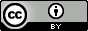 Before ClassBefore ClassSign-In, Mingling, MaterialsMake sure everyone signs in and receives a Participant Guide. The Facilitator should personally greet everyone who enters the room, creating an atmosphere of excitement, energy, and interest.  15 minutes  15 minutes       Introduction  Recap what was learned in the previous Resume Writing session. Ask participants if anyone would like to share an aspect of their action plan.State learning objectives for this session.70 minutes70 minutesSexual Harassment Portion of PowerPoint PresentationView the Sexual Harassment portion of the PowerPoint presentation adding examples and discussion questions that fit the audience to facilitate learning. Read and utilize the Sexual Harassment handout in the discussion.  Please Note:  The statistics in this presentation are from 2015 and need to be updated. Also, there are many new laws in effect whose implications in the workplace need to be added to this presentation as well. Sexual Harassment Portion of PowerPoint PresentationView the Sexual Harassment portion of the PowerPoint presentation adding examples and discussion questions that fit the audience to facilitate learning. Read and utilize the Sexual Harassment handout in the discussion.  Please Note:  The statistics in this presentation are from 2015 and need to be updated. Also, there are many new laws in effect whose implications in the workplace need to be added to this presentation as well. Sexual Harassment Portion of PowerPoint PresentationView the Sexual Harassment portion of the PowerPoint presentation adding examples and discussion questions that fit the audience to facilitate learning. Read and utilize the Sexual Harassment handout in the discussion.  Please Note:  The statistics in this presentation are from 2015 and need to be updated. Also, there are many new laws in effect whose implications in the workplace need to be added to this presentation as well. 15 minutes15 minutesBreakBreakBreak70 minutes70 minutesConflict Management Portion of PowerPoint PresentationView the Sexual Harassment portion of the PowerPoint presentation adding examples and discussion questions that fit the audience to facilitate learning. Read and utilize the Conflict Management handout in the discussion. Conflict Management Portion of PowerPoint PresentationView the Sexual Harassment portion of the PowerPoint presentation adding examples and discussion questions that fit the audience to facilitate learning. Read and utilize the Conflict Management handout in the discussion. Conflict Management Portion of PowerPoint PresentationView the Sexual Harassment portion of the PowerPoint presentation adding examples and discussion questions that fit the audience to facilitate learning. Read and utilize the Conflict Management handout in the discussion. 10 minutes10 minutesWrap-Up, Action Plan and EvaluationAnswer any questions the participants may have then have the participants fill out the Action Plan and the Evaluation for this session.Wrap-Up, Action Plan and EvaluationAnswer any questions the participants may have then have the participants fill out the Action Plan and the Evaluation for this session.Wrap-Up, Action Plan and EvaluationAnswer any questions the participants may have then have the participants fill out the Action Plan and the Evaluation for this session.